In de handen van de Vader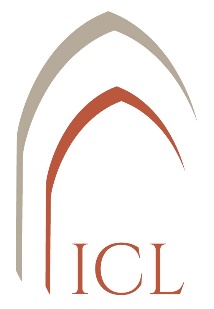 Verzoeningsviering in de veertigdagentijdHet kruis neemt een centrale plaats in tijdens deze viering. Men kan het bij aanvang van de viering binnendragen in processie, of het kan al een plaats hebben vooraan. Zorg ervoor dat er voldoende ruimte is om veilig een aantal kleine kaarsjes aan het kruis te plaatsen en om te bidden aan het kruis. Naast het kruis brandt reeds een grote kaars. Eventueel is er sobere versiering aan het kruis met wat bloemen of paarse doeken. In de buurt van het kruis bevindt zich het doopwater om na de stille tijd de aanwezigen te besprenkelen. De aanwezigen krijgen een klein kaarsje bij het binnenkomen.Eventueel: Intredeprocessie met het kruisHet kruis wordt (eventueel samen met enkele brandende kaarsen) binnengebracht.
Ondertussen zingt men een refrein van Taizé: bijvoorbeeld Crucem Tuam.
Of een ander lied: Zo lief heeft God de wereld gehad (ZJ 548 strofe 1 en 2)Kruisteken en openingswoordV: Op onze weg naar Pasen zijn we hier verzameld rond het kruis, 
symbool van ons geloof,
omdat we geloven dat Gods liefde tot het uiterste zich daar heeft getoond.
Het kruis is de plaats 
waar Jezus bidt om vergeving voor allen die Gods liefde afwijzen. 
Het is de plaats waar de goede moordenaar zich helemaal toevertrouwt aan Jezus.
Het is de plaats waar Jezus vol vertrouwen alles in de handen van de Vader legt.Samen met Jezus mogen ook wij ons hele leven in Gods handen leggen.
Alles wat mooi en goed is, 
maar ook het kwaad en de ontrouw die in ons hart huizen. 
In de handen van de Vader is er niets zonder uitzicht, 
ook de dood niet meer.
Laten we ons hart openen voor de goedheid 
waarmee God ons hier tegemoet wil komen. Schriftlezing: 1 Joh 4, 7-10Het wezenlijke van de liefde is niet dat wij God hebben liefgehad, maar dat Hij ons heeft liefgehad 
en zijn Zoon heeft gezonden om verzoening te brengen voor onze zonden.Uit de eerste brief van de heilige apostel Johannes7	Geliefde broeders en zusters, laten wij elkaar liefhebben, 
want de liefde komt uit God voort. 
Ieder die liefheeft is uit God geboren en kent God. 8	Wie niet liefheeft kent God niet, want God is liefde. 9	En hierin is Gods liefde ons geopenbaard: 
God heeft zijn enige Zoon in de wereld gezonden, 
opdat we door Hem zouden leven. 10	Het wezenlijke van de liefde is niet dat wij God hebben liefgehad, 
maar dat Hij ons heeft liefgehad 
en zijn Zoon heeft gezonden om verzoening te brengen voor onze zonden.Woord van de Heer.Psalm 116Keervers: 	God u bent liefde, bron van het leven (ZJ 30a)Hoe kan ik mijn dank betuigen
voor al wat de Heer mij gaf?
Ik hef de offerbeker,
de Naam van de Heer roep ik aan. (keervers)Want kostbaar is in de ogen des Heren
het leven van wie Hem vereert.
O Heer, ik ben uw dienaar,
Gij hebt mijn boeien geslaakt. (keervers)Met offers zal ik U loven,
de Naam van de Heer roep ik aan.
Ik zal mijn geloften volbrengen
waar heel zijn volk het ziet.Keervers: 	God u bent liefde, bron van het leven (ZJ 30a)Acclamatie voor het evangelie: Uw Woord is lamp voor mijn voet (ZJ 7d)Terwijl de acclamatie gezongen wordt, neemt een diaken of één van de aanwezige priesters het evangelieboek of lectionarium en brengt het naar de ambo.Evangelie: Lc 23, 32-47‘Vader, vergeef hun want ze weten niet wat ze doen.’ 
‘Jezus, denk aan mij wanneer U in uw koninkrijk komt.’ 
‘Ik verzeker je: nog vandaag zul je met Mij in het paradijs zijn.’
‘Vader, in uw handen leg Ik mijn geest.’Uit het heilig evangelie van onze Heer Jezus Christus volgens Lucas.32	Samen met Jezus werden nog twee anderen, beiden misdadigers, 
weggeleid om terechtgesteld te worden.33	Aangekomen bij de plek die de Schedelplaats heet, kruisigden ze Hem, 
samen met de twee misdadigers, de een rechts van Hem, de ander links. 34	Jezus zei: ‘Vader, vergeef hun, want ze weten niet wat ze doen.’ 
De soldaten verdeelden zijn kleren onder elkaar door erom te dobbelen. 35	Het volk stond toe te kijken. 
De leiders hoonden Hem en zeiden: ‘Anderen heeft Hij gered; 
laat Hij nu zichzelf redden als Hij de messias van God is, zijn uitverkorene!’ 36	Ook de soldaten dreven de spot met Hem, 
ze gingen voor Hem staan en boden Hem water met azijn aan, 37	terwijl ze zeiden: ‘Als Je de koning van de Joden bent, red jezelf dan!’ 38	Boven Hem was een opschrift aangebracht: ‘Dit is de koning van de Joden’. 39	Een van de gekruisigde misdadigers zei spottend tegen Hem: 
‘Jij bent toch de messias? Red jezelf dan en ons erbij!’ 40	Maar de ander wees hem terecht met de woorden: 
‘Heb jij dan zelfs geen ontzag voor God nu je dezelfde straf ondergaat? 41	Wij worden terecht gestraft: het is ons verdiende loon. 
Maar die man heeft niets verkeerds gedaan.’ 42	En hij zei: ‘Jezus, denk aan mij wanneer U in uw koninkrijk komt.’ 43	Jezus antwoordde: ‘Ik verzeker je: nog vandaag zul je met Mij in het paradijs zijn.’44-45	Rond het middaguur werd het donker in het hele land doordat de zon verduisterde.
De duisternis hield drie uur aan. 
Toen scheurde het voorhangsel van de tempel doormidden. 46	En Jezus riep met luide stem: ‘Vader, in uw handen leg Ik mijn geest.’ 
Toen Hij dat gezegd had, blies Hij de laatste adem uit. 47	De centurio zag wat er gebeurd was en loofde God met de woorden: 
‘Werkelijk, deze mens was een rechtvaardige!’Woord van de Heer.Overweging bij de SchriftlezingenStilteGebed om ontfermingV.	Het is goed dat we hier zijn
dicht bij het kruis.
Laten we de Heer vragen om zijn ontferming. Na elke aanroeping kan men een acclamatie zingen,
bijvoorbeeld: Heer ontferm U (ZJ 10d)L.	Heer, omdat wij uw aanbod van liefde zo vaak hebben afgewezen, 
ontferm U over ons. (acclamatie)Heer, omdat wij nog ‘neen’ bleven zeggen als Gij ‘ja’ hebt gezegd, 
ontferm U over ons. (acclamatie)Heer, omdat wij de kwetsuren en het kwade niet kunnen toevertrouwen zoals Gij, 
ontferm U over ons. (acclamatie)Heer, omdat wij dikwijls geen voorsprekers zijn maar aanklagers, 
ontferm U over ons. (acclamatie)Heer, omdat we zo weinig durven vertrouwen op uw barmhartigheid, 
ontferm U over ons. (acclamatie)Heer, omdat wij dikwijls het kruis van de andere niet willen dragen, 
ontferm U over ons. (acclamatie)Heer, omdat we niet hebben meegewerkt aan verzoening en eenheid, 
ontferm U over ons. (acclamatie)OnzevaderV. 	Op het kruis heeft Jezus alles zachtmoedig en zonder veroordeling 
toevertrouwd aan de goddelijke liefde, 
in het vertrouwen dat de Vader 
het kan omvormen en er iets goeds van kan maken. 
Laten we in datzelfde vertrouwen samen met Hem 
bidden tot zijn en onze Vader: Onze Vader …Moment van persoonlijke belijdenis en verzoeningNa het Onzevader nodigt de voorganger de aanwezigen uit tot een moment van bezinning, waarin de mensen die het sacrament van de verzoening wensen te vieren zich kunnen voorbereiden op een persoonlijke zondenbelijdenis. Tijdens deze voorbereiding kan men passende luisterliederen voorzien. Een gelegenheidskoortje kan eventueel ook enkele liederen zingen.Bv. uit Taizé: 	Misercordias Domini, 
In manus tuas Pater, 
Qui regarde vers Dieu, 
Il Signore ti ristora, 
Jesus, remember me,  
Bóg jest miłością (Gott ist nur Liebe - God is forgiveness), 
Jésus le Christ, 
Dona la pace Signore, 
Nothing can ever, 
Mon âme se reposeDe aanwezige priesters ontsteken eerst hun eigen kaarsje aan de grote kaars bij het kruis en nemen vervolgens hun plaats in. De gelovigen die het sacrament van de verzoening hebben ontvangen, ontsteken hun kaarsje aan dat van de priester, om het daarna bij het kruis te plaatsen.
Wie het sacrament niet wenst te ontvangen, kan het eigen kaarsje ontsteken aan de grote kaars bij het kruis en het daar plaatsen. Er is gelegenheid om bij het kruis te blijven bidden. Op het einde van de voorziene persoonlijke tijd nodigt de voorganger de mensen uit om op te staan. De voorganger gaat rond in de kerk en besprenkelt de aanwezigen met doopwater. Wanneer hij terug vooraan is, kan hij iedereen eventueel nog uitnodigen om elkaar de vrede van God toe te wensen. Als afsluiting van dit moment zingt men een lied om God te danken om zijn barmhartigheid.Danklied: 	De Heer heeft mij gezien (ZJ 559)
Of:	Alle eer en alle glorie (ZJ 767)
Of:	Laten wij met vreugde (ZJ 765)SlotgebedV.	Vader,
Wij danken U 
omdat wij hier bij het kruis alles in uw handen mochten leggen.
Laat ons als nieuwe mensen naar Pasen gaan, 
samen met Hem die voor ons de weg is gegaan van dood naar leven,
Jezus, uw Zoon en onze Broeder, 
tot in lengte van dagen.
Zending en zegenV. 	Het verrassende antwoord van de Vader  
op de trouwe overgave van Jezus aan het kruis 
kwam met Pasen. 
In de handen van de Vader kan er iets geheel nieuws tot stand komen. 
Vrede, verzoening, nieuw leven.
We mochten het hier ontvangen,
we worden op weg gezonden om ervan te leven 
en te delen met allen die we ontmoeten. 
Daartoe zegene u de almachtige God, Vader, Zoon en Heilige Geest.
Met dank aan Karen GermeysEventueel voor in de stille tijd:‘Voorwaar, ik zeg u: vandaag nog zult gij met Mij zijn in het paradijs.’ (Lc 23, 43)De man die de geschiedenisboeken ingaat als ‘de goede moordenaar’
is de eerste en de enige die het echt voor Jezus opneemt.
Met de dood voor ogen komt hij tot bezinning: 
‘Wij hebben onze straf verdiend, maar Hij heeft niets verkeerd gedaan.’ 
De man is niet opstandig, niet bitter 
maar nederig. 
Hij hoeft niets meer te verstoppen, 
geen uitvluchten meer te zoeken,
hij schuift de schuld niet op anderen af. 
Hij erkent eerlijk dat zijn leven een puinhoop is
en dat hij zijn straf heeft verdiend. Maar de moordenaar gelooft ook in het aanbod van genezing en bevrijding 
dat tijdens Jezus’ leven heeft geklonken. 
Hij laat alle afstandelijkheid en angst varen 
en doet iets dat in het hele Evangelie zijn gelijke niet kent:
hij noemt Jezus rechtstreeks en zonder verdere titels bij naam: 
‘Jezus, denk aan mij wanneer Gij in uw koninkrijk gekomen zijt.’ (Lc 23,42)
‘Jezus!’, zo horen we het nergens bij zijn leerlingen, zelfs niet bij zijn moeder. 
‘Jezus!’: een smeekbede uit zijn hart, 
vol vertrouwen op die naam ‘Jezus’, wat betekent: ‘God redt’.
Zo’n geloof kan Jezus niet onbeantwoord laten. 
‘Voorwaar, Ik zeg u: vandaag nog zult gij met Mij zijn in het paradijs.’ (Lc 23,43)
Het wordt hem toegezegd, en nog wel voor vandaag.
De goede moordenaar weet dat het Koninkrijk van God verder reikt 
dan dit leven dat zo kan mislopen. 
Zijn hoop wordt niet teleurgesteld.
De Goede Herder zoekt ook nog in het laatste uur naar het verloren schaap 
en draagt het vol vreugde met zich mee naar een Rijk zonder einde.Kan het niet het verhaal zijn van elk van ons?
Als we ons niet langer verschuilen achter halve waarheden
maar eerlijk naar ons leven kijken,
dan kan ons geweten ons veroordelen.
Meestal zijn we zelf onze ongenadige scherprechters.
Maar als we onze schuld bij Jezus brengen, zonder haar te ontkennen, 
mogen we vertrouwvol zijn naam noemen
en weten dat Hij ons gedenkt en thuis brengt.
Altijd weer.(naar Hans Tercic, Het uur van zijn verheffing, 2006)Door zijn leven te geven aan het kruis
kiest Jezus voor de laatste plaats.
Hij accepteert de schaamte van de mislukking.
Hij neemt het gewicht van het lijden, de haat en de dood op zich,
om ons ervan te bevrijden.
Daarmee kerft Hij het jawoord van God
in de diepste kern van de mens.
Zelfs wanneer Hij mishandeld wordt door de mensen
neemt Hij zijn 'ja' aan de mensheid niet terug.
Het is zijn missie.
Hij volbrengt haar en betaalt de prijs ervoor.
Aan het kruis opent Jezus zijn armen
om de hele mensheid en de voltallige schepping
samen te brengen in Gods liefde.
Hij is de belichaming van Gods goedheid voor iedere mens. 
(broeder Aloïs van Taizé, Durven geloven)Heer,
laat mij opzien
naar het kruis,
en als ik niet meer verder kan
mijn gebed
als verse bloemen
neerleggen
aan Uw gekruisigde
voeten.
Wees de bron
waaruit ik put
als de rivier
van mijn leven
is opgedroogd.
(Toon Hermans, Gebedenboek)